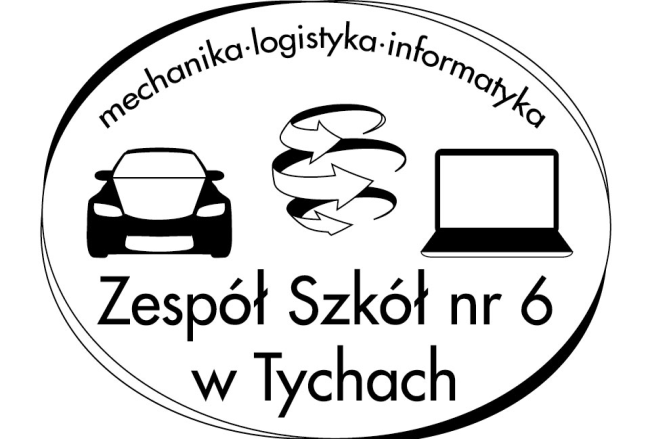 PROGRAMWYCHOWAWCZO – PROFILAKTYCZNYZESPOŁU SZKÓŁ NR 6W TYCHACHWSTĘPProgram ma na celu kształtowanie dojrzałej postawy życiowej uczniów umożliwiającej im odnalezienie swojego miejsca w społeczeństwie oraz wspieranie w rozwoju ku pełnej dojrzałości w sferze fizycznej, emocjonalnej, intelektualnej, duchowej i społecznej, które powinno być wzmacniane i uzupełniane przez działania z zakresu profilaktyki dzieci i młodzieży. Oddziałując wychowawczo na uczniów należy mieć na uwadze kształtowanie ich własnej świadomości moralnej pozwalającej na wybranie właściwej drogi życiowej. Praca nauczycieli ma wspierać rodziców w procesie wychowania, którzy mają największe prawa wychowawcze w stosunku do swoich dzieci oraz pomagać rodzicom likwidować czynniki zaburzające rozwój i zdrowe życie ich dzieci.Treści programowe są zgodne z kierunkami realizacji polityki oświatowej państwa w roku szkolnym 2020/2021:Wdrażanie nowej podstawy programowej w szkołach ponadpodstawowych ze szczególnym uwzględnieniem edukacji przyrodniczej i matematycznej. Rozwijanie samodzielności, innowacyjności i kreatywności uczniów.Wdrażanie zmian w kształceniu zawodowym, ze szczególnym uwzględnieniem kształcenia osób dorosłych.Zapewnienie wysokiej jakości kształcenia oraz wsparcia psychologiczno – pedagogicznego wszystkim uczniom z uwzględnieniem zróżnicowania ich potrzeb rozwojowych i edukacyjnych.Wykorzystanie w procesach edukacyjnych narzędzi i zasobów cyfrowych oraz metod kształcenia na odległość. Bezpieczne i efektywne korzystanie z technologii cyfrowych.Działania wychowawcze szkoły. Wychowanie do wartości, kształtowanie postaw i respektowanie norm społecznych.1.1. Działalność edukacyjno – wychowawcza szkoły  Działalność edukacyjno-wychowawcza szkoły jest określona przez:Koncepcję Pracy Szkoły;Program Wychowawczo - Profilaktyczny szkoły, obejmujący wszystkie treści i działania o charakterze wychowawczym, edukacyjnym, informacyjnym i profilaktycznym;Szkolny Program Wspomagania Uzdolnionych;Szkolny zestaw programów nauczania, który – uwzględniając wymiar wychowawczy – obejmuje całą działalność szkoły z punktu widzenia dydaktycznego.Podstawowym założeniem Programu Wychowawczo – Profilaktycznego jest budowanie pomostu między edukacją, wychowaniem i profilaktyką, a także integrowanie oddziaływań wychowawczych, edukacyjnych, informacyjnych oraz profilaktycznych z zakresu propagowania zdrowego stylu życia poprzez zapobieganie przemocy i agresji, w tym wykluczeniu społeczno – emocjonalnemu w środowisku rówieśniczym; modelowanie postaw prospołecznych zgodnie z Koncepcją Pracy Szkoły, uwzględniającą system wartości; uświadomienie mechanizmów uzależnienia, wskazanie możliwych form pomocy, działania uprzedzające mające na celu przeciwdziałanie pojawianiu się zachowań ryzykownych związanych z używaniem środków psychoaktywnych. W efekcie Program Wychowawczo – Profilaktyczny stanowi punkt wyjścia do podejmowania spójnych oddziaływań wychowawczych, edukacyjnych, informacyjnych i profilaktycznych, które przynoszą korzyść całej społeczności szkolnej. Program Wychowawczo – Profilaktyczny naszej szkoły opracowany został w oparciu o:przeprowadzone ankiety i rozmowy z nauczycielami, uczniami i ich rodzicami/opiekunami na temat wartości, które powinny być w szkole kształtowane wśród wychowanków;opracowany kalendarz świąt i uroczystości szkolnych;ustalone zostały priorytety kształcenia, wychowania i profilaktyki;na podstawie wniosków z ewaluacji wewnętrznej dokonanej przez zespół ds. ewaluacji, ankiet diagnostycznych kierowanych do uczniów szkoły, rodziców i wychowawców oraz wyników prowadzonych przez nauczycieli obserwacji, dotyczących uczniów naszej szkoły i całego środowiska szkolnego.1.2. Podstawa prawna Konstytucja Rzeczpospolitej PolskiejPowszechna Deklaracja Praw CzłowiekaKonwencja o prawach Dziecka Konwencja o ochronie praw człowieka i podstawowych wolnościUstawa z dnia 14 grudnia 2016 r. Prawo oświatowe Rozporządzenie Ministra Edukacji Narodowej z dnia 9 sierpnia 2017 r. w sprawie warunków organizowania kształcenia, wychowania i opieki dla dzieci i młodzieży niepełnosprawnych, niedostosowanych społecznie i zagrożonych niedostosowaniem społecznymRozporządzenie Ministra Edukacji Narodowej z dnia 31 sierpnia 2017 r. w sprawie szczegółowego sposobu realizacji w szkołach środków towarzyszących o charakterze edukacyjnym, które służą prawidłowej realizacji programu dla szkół oraz upowszechniają wśród dzieci zdrowe nawyki żywienioweRozporządzenie Ministra Edukacji Narodowej z dnia 9 sierpnia 2017 r. w sprawie zasad organizacji i udzielania pomocy psychologiczno-pedagogicznej w publicznych przedszkolach, szkołach i placówkach (wraz z późniejszymi zmianami)Rozporządzenie Ministra Edukacji Narodowej z dnia 16 sierpnia 2018 r. w sprawie doradztwa zawodowegoRozporządzenie Ministra Edukacji Narodowej z dnia 3 sierpnia 2018 r. w sprawie wykazu zajęć prowadzonych bezpośrednio z uczniami lub wychowankami albo na ich rzecz przez nauczycieli poradni psychologiczno-pedagogicznych oraz nauczycieli: pedagogów, psychologów, logopedów, terapeutów pedagogicznych i doradców zawodowychRozporządzenie Ministra Edukacji Narodowej z dnia 22 stycznia 2018 r. zmieniające rozporządzenie w sprawie zakresu i form prowadzenia w szkołach i placówkach systemu oświaty działalności wychowawczej, edukacyjnej, informacyjnej i profilaktycznej w celu przeciwdziałania narkomaniiUstawa z dnia 29 lipca 2005 r. o przeciwdziałaniu narkomanii
(Dz. U z 2018 r. poz. 1030 ze zm.)Ustawa z dnia 26 stycznia 1982 r. Karta Nauczyciela (Dz. U. z 2018 r.,
poz. 967);Ustawa z dnia 26 października 1982 r. o wychowaniu w trzeźwości i przeciwdziałaniu alkoholizmowi (Dz. U. z 2018 r., poz. 2137);Ustawa z dnia 26 października 1982 r. o postępowaniu w sprawach nieletnich (Dz. U. z 2018 r., poz. 969);Ustawa z dnia 6 kwietnia 1990 r. o Policji (Dz. U. z 2017 r., poz. 2067 ze zm.);Ustawa z dnia 7 września 1991 r. o systemie oświaty Rozdz.1Art. 54 ust pkt lit. a oraz lit. b (Dz. U. z 2018 r., poz. 1457 ze zm.);Ustawa z dnia 19 sierpnia 1994 o ochronie zdrowia psychicznego z dnia 19 sierpnia 1994 r. (Dz. U. z 2018 r., poz. 1878 ze zm.)Rozporządzenie Ministra Edukacji Narodowej z dnia 14 lutego 2017 r. w sprawie podstawy programowej wychowania przedszkolnego oraz podstawy programowej kształcenia ogólnego ( Dz. U. z 2017 r. poz. 356 ze zm.)Rozporządzenie Ministra Edukacji Narodowej z dnia 18 sierpnia 2015 r. w sprawie zakresu i form prowadzenia w szkołach i placówkach systemu oświaty działalności wychowawczej, edukacyjnej, informacyjnej i profilaktycznej w celu przeciwdziałania narkomanii
(Dz. U. z 2015 r., poz. 1249 ze zm.) Rozporządzenie Ministra Edukacji Narodowej z dnia 27 sierpnia 2015 r. w sprawie w sprawie nadzoru pedagogicznego (Dz. U. z 2017 r. poz. 1658);Rozporządzenie Ministra Edukacji Narodowej z dnia 11 sierpnia 2017 r. w sprawie wymagań wobec szkół i placówek (Dz. U. z 2017 r. poz.1611);Rozporządzenie Ministra Edukacji Narodowej z dnia 24 lipca 2015 roku w sprawie warunków organizowania kształcenia, wychowania i opieki dla dzieci i młodzieży niepełnosprawnych, niedostosowanych społecznie i zagrożonych niedostosowaniem społecznym (Dz. U. z 2015 r., poz. 1113 ze zm.);Rozporządzenie Ministra Edukacji Narodowej z dnia 10 czerwca 2015r., w sprawie szczegółowych warunków i sposobu oceniania, klasyfikowania i promowania uczniów i słuchaczy w szkołach publicznych (Dz. U. z 2015 r. poz. 843);Rozporządzenie Ministra Edukacji Narodowej z dnia 30 maja 2014 r. zmieniające rozporządzenie Ministra Edukacji Narodowej z dnia 27 sierpnia 2012 r. w sprawie podstawy programowej wychowania przedszkolnego oraz kształcenia ogólnego w poszczególnych typach szkół Załącznik nr 2 (Dz. U. z 2014, poz. 803;Rozporządzenie MENiS z dnia 31 stycznia 2003 r. w sprawie szczegółowych form działalności wychowawczej i zapobiegawczej wśród dzieci i młodzieży zagrożonych uzależnieniem;Rozporządzenie MENiS z dnia 19 lipca 2002 r. zmieniające rozporządzenie w sprawie sposobu nauczania oraz zakresu treści dotyczących wiedzy o życiu seksualnym człowieka, o zasadach świadomego i odpowiedzialnego rodzicielstwa, o wartości rodziny, życia w fazie prenatalnej oraz metodach i środkach świadomej prokreacji zawartych w podstawie programowej kształcenia ogólnego (Dz. U. nr 121 poz. 1037);Rozporządzenia Ministra Edukacji Narodowej z dnia 21 maja 2001 r. w sprawie ramowych statutów publicznego przedszkola oraz publicznych szkół (Dz. U. z 2001 r. nr 61, poz. 624, ze zm.);Rozporządzenie Ministra Edukacji Narodowej z dnia 12 sierpnia 2020 r. w sprawie czasowego ograniczenia funkcjonowania jednostek systemu oświaty w związku z zapobieganiem, przeciwdziałaniem i zwalczaniem COVID-19Aktualne wytyczne MEN, GIS i MZ dotyczące zagrożenia epidemicznego COVID – 19 oraz nauczania zdalnego i hybrydowego 1.3. DiagnozaDiagnoza środowiska szkolnego jest przeprowadzana w oparciu o:Analizę dokumentacji szkolnej (dzienniki lekcyjne, dzienniki wychowawców, dziennik psychologa, dzienników pedagogów),Analizę dostępnej dokumentacji uczniów z poprzedniego cyklu nauczania –gimnazjum i szkoły podstawowej: (świadectwa, wyniki egzaminów, opinie i orzeczenia z PPP),Wyniki ewaluacji Programu Wychowawczego,Obserwację zachowań i postaw uczniów podczas lekcji, zajęć pozalekcyjnych.Nasza szkoła jest Zespołem Szkół i obejmuje w roku szkolnym 2020/2021 następujące jednostki: Technikum Nr 5 oraz Branżową Szkołę I stopnia nr 3 i funkcjonuje pod nazwą Zespół Szkół nr 6 w Tychach. Efekty w procesie wychowawczym są widoczne tylko wówczas, gdy wychowanie realizowane jest nie tylko przez nauczycieli, ale także przez samych uczniów, rodziców oraz opiekunów. Dlatego Program Wychowawczo – Profilaktyczny   na tę trójpodmiotowość:  uczeń – rodzic – nauczyciel kładzie główny nacisk. Celami współdziałania pomiędzy nauczycielami a rodzicami/opiekunami ucznia są: prawidłowa komunikacja dotycząca wymiany informacji o uczniu (postępach w nauce, zachowaniu się ucznia w środowisku szkolnym, rodzinnym i rówieśniczym informacje o jego stanie zdrowia, zainteresowaniach, potrzebach, bieżących trudnościach, funkcjonowaniu emocjonalno – społecznym itp.)zapoznanie rodziców z Programem Pracy Szkoły, jej podstawowymi dokumentami (Statuty, Regulaminy, Wewnątrzszkolne Zasady Oceniania, Program Wychowawczo - Profilaktyczny, Koncepcja Pracy Szkoły);zachęcanie rodziców do współdziałania w obszarze spraw opiekuńczo –wychowawczych;  niesienie pomocy rodzinom, w których występują znaczne trudności w realizacji zadań opiekuńczo – wychowawczych.Opracowany Program Wychowawczo – Profilaktyczny szkoły uwzględnia holistyczne podejście do ucznia wpływając zarówno na sferę intelektualną, moralną, społeczną, emocjonalną, duchową i zdrowotną. Umożliwia zmienianie się w zaplanowanym wspólnie przez wychowawców i nauczycieli oraz rodziców i samych uczniów kierunku. Pomaga w przekształceniu sposobów postrzegania świata, kształtowaniu uczuć moralnych i estetycznych, postaw społecznych i przekonań oraz zapewnia wszechstronne kształtowanie osobowości i samorealizacji.1.4.  Misja szkoły Misja szkoły wyraża się w słowach:„Jeśli nie wiesz do jakiego zmierzasz portu, wiatry nie będą pomyślnie ci wiały”SenekaOznacza to, że w naszej szkole każdy uczeń może odnieść sukces na miarę swoich możliwości i odnaleźć się w dorosłym życiu. Istotny jest indywidualny rozwój każdego ucznia bez porównywania go z innymi uczniami. Dzięki stosowaniu nowoczesnych metod nauczania i oceniania kształtującego dbamy o wysoki poziom kształcenia. Kadrę szkoły tworzy zespół osób wysoko wykwalifikowanych, posiadających uprawnienia egzaminatorów zewnętrznych egzaminów, nastawionych innowacyjnie wobec przyjętych założeń i chętnych do doskonalenia kwalifikacji zawodowych. Każdy uczeń naszej szkoły może liczyć na rozwój intelektualny, osobisty i społeczny w przyjaznej i bezpiecznej atmosferze.1.5. Wizja szkoły Jesteśmy szkołą, która realizuje swoje cele edukacyjne i wychowawcze w oparciu o wartości, które uważamy za ważne i jednakowo rozumiemy ich znaczenie. Uzgodniony przez szkolną społeczność system wartości jest podstawą w podejmowaniu decyzji i w rozwiązywaniu codziennych problemów. W oparciu o ten system tworzymy kulturę szkoły bezpiecznej, przyjaznej i wymagającej.Ważnym elementem kultury szkoły jest dbałość o dobrą komunikację. Dzięki temu w szkole panuje atmosfera współpracy, dialogu, zrozumienia i zaangażowania. Dbając o zaspokojenie potrzeby przynależności i uznania, tworzymy w szkole środowisko sprzyjające uczeniu się i pracy nad własnym rozwojem oraz kształtowaniu postaw obywatelskich i wrażliwości społecznej.1.6. Sylwetka absolwenta szkoły:świadomie korzysta z dóbr kultury i uczestniczy w życiu kulturalnym miasta i regionu, posiada umiejętność uczenia się i organizacji pracy własnej,prowadzi zdrowy styl życia i dostrzega konieczność dbania o środowisko naturalne,ma poczucie tożsamości narodowej,jest komunikatywny i asertywny,potrafi się pozytywnie zaprezentować,ma sprecyzowane zainteresowania i potrafi je rozwijać,rozumie potrzebę krytycyzmu wzorców proponowanych przez środki masowego przekazu,zna i umie zastosować w praktyce techniki skutecznego radzenia sobie w sytuacjach trudnych,potrafi dokonać właściwego wyboru zawodu i kierunku dalszego kształcenia,jest świadomy zagrożeń współczesnego świata, potrafi ich unikać i właściwie na nie reagować,przestrzega norm i szanuje wartości przyjęte przez społeczeństwo, jest otwarty na współpracę,ma świadomość konieczności pracy nad własnym rozwojem,ma poczucie własnej wartości,posiada orientację w otaczającym świecie,ma szacunek do historii i symboli narodowych, wie jak się wobec nich zachować,zna normy dobrego zachowania i według nich postępuje,jest tolerancyjny i otwarty na potrzeby innych,ma świadomość swoich mocnych i słabych stron, potrafi nad nimi pracować,jest konsekwentny w realizacji celów,nie uchyla się od odpowiedzialności za własne decyzje,zna zasady udzielania pierwszej pomocy.2.1. PriorytetyWśród  uczniów, ich rodziców lub opiekunów oraz nauczycieli, wychowawców i innych pracowników szkoły w działalności wychowawczej, edukacyjnej, informacyjnej, profilaktycznej zostały określone następujące priorytety: Stworzenie kultury szkoły opartej na uzgodnionych wartościach obecnych w codziennej praktyce szkolnej.Kształtowanie cech charakteru, dzięki którym uczniowie będą wywiązywali się ze swoich obowiązków uczciwie i z poczuciem odpowiedzialności za własny rozwój oraz z optymizmem i wiarą w swoje możliwości. Poprawa frekwencji.Podniesienie jakości kształcenia:dostosowanie metod edukacyjnych do zmian zachodzących w świecie w zakresie dostępu do wiedzy dzięki nowoczesnym, mobilnym technologiom informacyjnym;korzystanie z technologii informacyjnych z przestrzeganiem praw autorskich i kodeksu TIK;wzbogacenie szkoły w pomoce dydaktyczne, w tym w sprzęt multimedialny;powołanie zespołu monitorującego i analizującego wyniki edukacyjne uczniów od I klasy aż do egzaminu zewnętrznego kończącego dany etap edukacji i wykorzystanie wynikających z tej pracy wniosków;realizacja szkolnego planu rozwoju zawodowego nauczycieli – udział w szkoleniach;stosowanie oceniania kształtującego (cele lekcji, kryteria sukcesu – na COBEZU, informacja zwrotna i pytania kluczowe);współpraca nauczycieli w zespołach klasowych, przedmiotowych i zadaniowych;współpraca z CKE i OKE, WOM;Efektywne przygotowanie uczniów do egzaminów zewnętrznych (maturalny, zawodowy) i do kontynuowania nauki na wyższym poziomie.Programy autorskie, innowacyjne metody i formy nauczania.Intensywna nauka języków obcych.Udział w konkursach oraz wzrost aktywności uczniów technikum i szkoły branżowejDbałość o bezpieczeństwo w szkole.Aktywna współpraca z rodzicami, środowiskiem lokalnym i partnerami szkoły.Promocja szkoły w środowisku i troska o jej dobre imię.2.2. Wartości ważne dla całej społeczności szkolnej:BezpieczeństwoOdpowiedzialnośćZrozumienieSprawiedliwośćWolnośćRodzinaTolerancjaUczciwośćEmpatiaZdrowie2.3. Cele ogólne Cele ogólne programu wychowawczo profilaktycznego uwzględniają aspekty wychowania:wspomaganie naturalnego rozwoju uczniów – zaspakajanie  potrzeb, rozwijanie potencjałów i zasobów;budowanie prawidłowej relacji nauczyciel – uczeń – rodzic;kształtowanie sposobu myślenia i postaw uznanych za pożądane – kreowanie i wskazywanie wzorców, przekazywanie wartości istotnych z punktu widzenia naszej kultury, kształtowanie i wzmacnianie postaw prospołecznych;profilaktykę zachowań ryzykownych – zagrożenia, wiedza i umiejętności pomagające w radzeniu sobie z tymi zagrożeniami;korekcja deficytów i urazów.3.1 Określenie celów szczegółowych – harmonogram realizacji zadańCel 1: Rozpoznanie i zintegrowanie środowiska wychowawczegoCel 2: Zapewnienie uczniom bezpieczeństwaCel 3: Kształtowanie umiejętności społecznych ważnych w kontaktach z innymi ludźmiCel 4: Kształtowanie człowieka kulturalnego, wrażliwego na potrzeby innych i świadomie uczestniczącego kulturzeCel 5: Kształtowanie człowieka ogólnie wykształconego przygotowanego do kontynuowania naukiCel 6: Kształtowanie postaw obywatela, Polaka, Europejczyka umiejącego aktywnie i swobodnie poruszać się we współczesnym świecieDziałania w sprawie zakresu i form prowadzenia działalności wychowawczej edukacyjnej, informacyjnej i profilaktycznej:4.1. Integracja społeczności szkolnejCel 1: przywitanie uczniów klas pierwszych, zapoznanie ze środowiskiem szkolnym; uznanie indywidualności oraz wszechstronnego, optymalnego rozwoju każdego ucznia we wszystkich jego aspektach według misji szkołyCel 2.  Zapobieganiu przemocy i agresji w tym wykluczeniu społeczno-emocjonalnemu w środowisku rówieśniczym, modelowaniu postaw prospołecznych uwzględniających system wartości zgodnych z koncepcją pracy szkoły4.2. Profilaktyka uzależnieńCel:  działania mające na celu przeciwdziałanie pojawianiu się zachowań ryzykownych związanych z używaniem środków psychoaktywnych  przez uczniów; uświadomienie działania mechanizmów uzależnienia, wskazanie możliwych form pomocy, pokazanie konsekwencji, jakie wiąże się z uzależnieniem4.3. Zdrowy styl życiaCel: Propagowanie zdrowego stylu życia5.1 Współpraca z instytucjami wspierającymi program wychowawczo     – profilaktyczny:Poradnia Psychologiczno – Pedagogiczna w TychachKomenda Miejska Policji w TychachUrząd Miasta TychyMiejski Ośrodek Pomocy Społecznej w TychachStowarzyszenie ,,Trzeźwość Życia”Sąd Rejonowy w TychachPowiatowa Stacja Sanitarno – Epidemiologiczna w TychachStraż Miejska w TychachTyskie Hospicjum im. Św. KalikstaOśrodek Interwencji Kryzysowej w TychachPlacówka Pieczy Zastępczej ,,Kwadrat” w TychachOśrodek Rozwoju EdukacjiMuzeum Miejskie w Tychach6.1 Ceremoniał i symbole narodowe:Ceremoniał szkolny ma na celu poszanowanie symboli narodowych, wychowanie i kształtowanie postaw patriotycznych. Służy właściwemu planowaniu i organizowaniu uroczystości szkolnych. Uczniowie uczestniczą w uroczystościach szkolnych w stroju galowym, którego istotnym elementem jest biała koszula lub bluzka. Symbole narodowe: godło – powinno być umieszczone w salach lekcyjnych i reprezentacyjnych pomieszczeniach szkoły, w miejscach centralnych, na najbardziej widocznych ścianach; flaga – powinna zawsze być umieszczona w miejscach widocznych, nie może dotykać ziemi, nie wolno jej wieszać zabrudzonej lub podartej, mocować do niej żadnych ozdób lub napisów; hymn państwowy – uczniowie znają tekst i melodię Mazurka Dąbrowskiego, powinien być grany lub śpiewany w chwilach uroczystych takich jak: inauguracja i zakończenie roku szkolnego, święta państwowe. Uczniowie znają te symbole i szanują. Znają ich tradycje i znaczenie.7.1 Tradycje szkoły:Istotnym elementem pracy wychowawczej w naszej szkole są uroczystości związane z obchodami ważnych świąt państwowych oraz imprezy kulturalno – rozrywkowe, tradycyjnie ujmowane w corocznie opracowanym i aktualizowanym kalendarzu imprez, stanowiącym załącznik do planu wychowawczo - profilaktycznego. Uroczystości i imprezy charakteryzuje wysoki poziom pod względem organizacyjnym i artystycznym. W ich przygotowaniu uczestniczą: uczniowie naszej szkoły, ich rodzice/ opiekunowie, nauczyciele, pracownicy administracyjni szkoły.8.1. Powinności wychowawców:Wychowawca jest zobowiązany do:rozpoznawania indywidualnych potrzeb psychofizycznych ucznia;prowadzenia obserwacji i rozmów, w szczególnie w kontekście związanym z sytuacją opiekuńczo-wychowawczą i bytową ucznia i jego rodziny, sposobem spędzania czasu wolnego, kontaktami rówieśniczymi ucznia;podejmowania działań zmierzających do wytworzenia dobrej atmosfery wspólnoty klasowej;koordynowania działań wychowawczych;organizowania i koordynowania udzielania pomocy psychologiczno – pedagogicznej dla uczniów zgodnie z aktualnymi rozporządzeniami.9. Ewaluacja Programu Wychowawczo - ProfilaktycznegoOcena skuteczności Programu będzie dokonywana corocznie na podstawie wyników ewaluacji przeprowadzonej według następujących wytycznych:problem badawczy: ocena skuteczności działań profilaktycznych i wychowawczych w Zespole Szkół nr 6 w Tychach;przedmiot ewaluacji: Program Wychowawczo – Profilaktyczny  ZS6 Tychy;cele ewaluacji: Ocena realizacji i efektywności działań zapisanych w PW-P;pytania kluczowe:czy treści zawarte w Programie Wychowawczo – Profilaktycznym szkoły były uwzględniane w konstruowaniu programów wychowawczych w poszczególnych klasach?czy działania podejmowane w obszarze wychowawczym, informacyjnym, edukacyjnym i profilaktycznym na terenie szkoły uwzględniały cele i zadania ujęte w PW - P?grupa badawcza: Społeczność Zespołu Szkół nr 6 w Tychach: uczniowie, rodzice, nauczycieletermin badań: czerwiec 2021r., czerwiec 2022r., czerwiec 2023r.narzędzia badawcze: ankieta ewaluacyjna skierowana do uczniów; ankieta ewaluacyjna skierowana do rodziców; ankieta ewaluacyjna skierowana do nauczycieli; rozmowa kierowana z nauczycielami, wychowawcami i dyrekcją szkoły oraz uczniami i rodzicami; analiza dokumentacji szkolnej (Program Wychowawczo – Profilaktyczny , Koncepcja Pracy Szkoły, dziennik elektroniczny, dokumentacja wychowawców, pedagogów, psychologa).ZadaniaSposoby i formy realizacjiTermin realizacjiOdpowiedzialniDiagnoza sytuacji wychowawczej uczniówanaliza dokumentów rekrutacyjnych; diagnoza sytuacji opiekuńczo – wychowawczej (wywiady środowiskowe)dokonanie wstępnej diagnozy;rozmowy i obserwacja uczniówwrzesień/październikcały rok szkolnywychowawcypsycholog szkolnypedagodzynauczycielePoznanie siebie i integracja klaszajęcia integracyjneprowadzenie warsztatowych zajęć psychoedukacyjnychimprezy integracyjnewycieczki klasoweorganizowanie pomocy koleżeńskiejpropagowanie idei samorządnościwrzesień/ październikrealizacja zależna od sytuacji epidemicznej związanej z Covid – 19wychowawcy nauczyciele pedagodzypsychologKształtowanie poczucia tożsamości ze szkołąorganizowanie sytuacji wychowawczych sprzyjających integracji całej społeczności uczniowskiej;spotkania świąteczne i okolicznościowedzień sportu; zawody i turnieje sportowe;akcje charytatywne;akcje według szkolnego kalendarza;zgodnie z kalendarzem imprez i uroczystości szkolnych realizacja zależna od sytuacji epidemicznej związanej z Covid – 19 wychowawcy nauczycielepedagodzypsychologPraca indywidualna z uczniem przejawiającym zakłócenia w funkcjonowaniu emocjonalno –społecznym współpraca wychowawców z zespołem do spraw pomocy psychologiczno – pedagogicznej praca indywidualna psychologa, pedagogów oraz specjalistów z uczniemwspółpraca nauczycieli z rodzicamiwspółpraca z Poradnią Psychologiczno –Pedagogiczną w Tychach oraz innymi instytucjami działającymi na rzecz wspierania dzieci i rodzinyw miarę potrzebwychowawcy psycholog szkolnypedagodzyspecjaliścirodzice ZadaniaSposoby i formy realizacjiTermin realizacjiOdpowiedzialniPromowanie postaw i zachowań prospołecznychzauważanie i wzmacnianie mocnych stron uczniówpromowanie szkolnych talentówrealizacja akcji charytatywnych: Szlachetna Paczka i innewykłady i spotkania z przedstawicielami świata kultury i naukiproces ciągłyrealizacja zależna od sytuacji epidemicznej związanej z Covid – 19dyrektor wychowawcy nauczyciele psycholog szkolnypedagodzyspecjaliściOchrona uczniów przed treściami niebezpiecznymi w Internecielekcje wychowawczezajęcia psychoedukacyjne i warsztatowe dotyczące bezpieczeństwa w sieciwspółpraca z instytucjami działającymi na rzecz wspierania dzieci i rodzinyzgodnie z tematyką godzin wychowawczych oraz lekcji informatykidyrektor wychowawcy nauczyciele psycholog szkolnypedagodzyPodniesienie poziomu bezpieczeństwa uczniówlekcje wychowawczerealizacja programów profilaktycznychzapewnienie bezpieczeństwa uczniów w szkole (szkolenia bhp, dyżury nauczycieli, monitoring)zgodnie z tematyką godzin wychowawczychproces ciągłydyrektor wychowawcy nauczyciele psycholog szkolnypedagodzyZadaniaSposoby i formy realizacjiTermin realizacjiOdpowiedzialniKształtowanie umiejętności skutecznego komunikowania sięlekcje wychowawcze, zajęcia warsztatowe nt. komunikacji werbalnej i niewerbalnej, (metody komunikacji, pokonywanie barier komunikacyjnych, itp.);wdrażanie do posługiwania się zdalnymi formami komunikacjiumiejętne prowadzenie dyskusji oraz trening umiejętności podejmowania decyzji;strona internetowa szkołyrealizacja podstawy programowej z zakresu języka polskiego oraz wiedzy o kulturze praktyki zagranicznezgodnie z tematyką godzin wychowawczych praca ciągławychowawcy nauczyciele psycholog szkolnypedagodzynauczycieleWychowanie w duchu poszanowania godności drugiego człowieka i tolerancji dla odmienności światopoglądowej, religijnej, narodowej, kulturowejlekcje wychowawcze poświęcone tolerancji;zajęcia poruszające tematykę odmienności (w tym niepełnosprawności) ksenofobii, wykluczania, nękania (w tym  w Internecie)zajęcia lekcyjne z zakresu etyki i religiiudział uczniów w uroczystościach związanych z obchodami rocznic historyczno-narodowych oraz świąt religijnychzgodnie z tematyką godzin wychowawczych praca ciągłarealizacja zależna od sytuacji epidemicznej związanej z Covid – 19wychowawcy nauczyciele psycholog szkolnypedagodzynauczyciele specjaliści Rozwijanie wartości związanych z rodziną, miłością i przyjaźniąlekcje wychowawcze poświęcone: rodzinie, miłości, przyjaźnirealizacja podstawy programowej przedmiotu Wychowanie do życia w rodzinie;realizacja programu Profilaktycznego „Ars, czyli jak dbać o miłość”lekcje wychowawcze według Koncepcji Pracy Szkoły uwzględniającej wypracowaną wspólnie hierarchię systemu wartościzgodnie z tematyką godzin wychowawczych wychowawcy nauczyciele psycholog szkolnynauczyciele ZadaniaSposoby i formy realizacjiTermin realizacjiOdpowiedzialniKształtowanie nawyku kulturalnego zachowania się w klasie, w szkole, w miejscach publicznychomówienie zasad kulturalnego zachowania się w różnych sytuacjach życiowych podczas lekcji wychowawczych i w sytuacjach codziennychkształtowanie postaw tolerancji i zrozumienia, akceptacji inności godziny z wychowawcąudział w wydarzeniach kulturalnych w środowisku lokalnymzgodnie z tematyką godzin wychowawczych proces ciągły dyrektor wychowawcy nauczyciele psycholog szkolnypedagodzypracownicy szkoły Uwrażliwianie na potrzeby innychudział w akcjach charytatywnych organizowanych przez szkołęProgram Pomocy Koleżeńskiej;uroczyste obchodzenie świąt religijnychwspółpraca z Hospicjum św. Kalikstaspotkania z seniorami w Świetlicy Senioraspotkania z przedszkolakami, innymi szkołamiproces ciągłyrealizacja zależna od sytuacji związanej z epidemią Covid - 19dyrektor wychowawcy nauczyciele psycholog szkolnypedagodzyZachęcanie do czynnego uczestnictwa w życiu kulturalnymwspólne organizowanie uroczystości i imprez szkolnychudział uczniów w wydarzeniach kulturalnych: konkursach artystycznych, spektaklach teatralnych, koncertach muzycznych, wykładach i prelekcjach (m.in. konkurs filmowy „Hity filmowe na święta”, akcja „W świecie wirtualnej sztuki”, akcja „Podróże dalekie i bliskie”wskazywanie alternatywnych, konstruktywnych form spędzania wolnego czasu udział w kampaniach mających na celu promocję czytelnictwa: („Poczytajmy”), konkursach czytelniczych (m. in. „Kulinarne przeboje literackie”, „Face a book – staw czoła książce”, „Zasmakuj w bibliotece”) zgodnie z kalendarzem imprez szkolnych realizacja zależna od sytuacji związanej z epidemią Covid - 19dyrektor wychowawcy nauczyciele bibliotekarzepsycholog szkolnypedagodzyZadaniaSposoby i formy realizacjiTermin realizacjiOdpowiedzialniKształcenie umiejętności uczenia się i zdobywania informacjigodziny wychowawcze na temat metod skutecznego uczenia się i powtarzania wiadomościwskazywanie źródeł pozyskiwania informacjiwdrażanie do korzystania z platform edukacyjnych i e –learningowychzgodnie z tematyką godzin wychowawczych proces ciągływychowawcy nauczyciele psycholog szkolnypedagodzyWykorzystanie w procesach edukacyjnych narzędzi i zasób cyfrowych oraz metod kształcenia na odległośćBezpieczne i efektywne korzystanie z technologii cyfrowych lekcje on-linekorzystanie z materiałów edukacyjnych na sprawdzonych portalach edukacyjnych i stronach internetowychkorzystanie z platform edukacyjnychkorzystanie z dziennika elektronicznego, poczty elektronicznej, platformy MS Teams, podręczników elektronicznych, ćwiczeń, kart pracy on-line itp.proces ciągływychowawcy nauczyciele psycholog szkolnypedagodzyPomoc uczniowi w odkrywaniu jego uzdolnieńzajęcia dydaktyczne prowadzone metodami aktywizującymiorganizowanie konkursów tematycznychprzygotowanie uczniów do startu w olimpiadach przedmiotowych, konkursach artystycznychinspirowanie młodzieży do twórczości własnejorganizowanie wystaw prac uczniowskich, eksponowanie informacji w formie gazetek, tablic, na stronie internetowej szkołyangażowanie uczniów do udziału w przygotowywaniu gazetek, plakatów i występów artystycznychudział uczniów w zajęciach pozalekcyjnych, praktykach, wyjazdach, wyjazdach zagranicznychproces ciągłyrealizacja zależna od sytuacji związanej z epidemią Covid - 19wychowawcy nauczyciele psycholog szkolnypedagodzyPrzygotowanie uczniów do dalszego kształceniawskazanie źródeł informacji o uczelniach w regionie, kraju i poza nimzajęcia z zakresu doradztwa zawodowego: badanie predyspozycji zawodowych; zapoznanie uczniów z uwarunkowaniami i oczekiwaniami rynku pracylekcje z wychowawcą; zapoznanie z zasadami przeprowadzania egzaminów końcowychorganizowanie zajęć dodatkowych z wybranych przedmiotówproces ciągłydyrektor wychowawcy nauczyciele psycholog szkolnypedagodzyZadaniaSposoby i formy realizacjiTermin realizacjiOdpowiedzialniWychowanie do patriotyzmu i postaw obywatelskichpoznanie ważnych wydarzeń związanych z historią i tradycjami regionu i kraju poprzez realizację tematyki lekcji historii, WOS, językiem polskim;poznanie miejsc pamięci narodowej w regionie i w krajulekcje wychowawcze poświęcone problemowi patriotyzmuzgodnie rozkładem materiału nauczyciele historii, WOS, języka polskiego wychowawcy Poznanie systemu ochrony praw człowieka krajów Europejskichlekcje WOS zapoznanie z organizacjami i instytucjami krajów Polski i Europyzgodnie rozkładem materiałunauczyciele WOSWychowanie człowieka przyjaznego środowisku oraz świadomie wybierającego zdrowy styl życialekcje wychowawcze poświęcone problematyce ochrony środowiskalekcje biologii, geografii, chemiiwycieczki krajoznawcze;udział szkoły w Akcji „Sprzątanie Świata”, „Dzień Ziemi”;współpraca z Polskim Klubem GAJA;udział uczniów w warsztatach prowadzonych przez psychologa na temat umiejętności radzenia sobie ze stresem na egzaminie zgodnie z tematyką godzin wychowawczych zgodnie rozkładem materiału zgodnie z kalendarzem imprez szkolnych realizacja zależna od sytuacji związanej z epidemią Covid - 19Wychowawcy Nauczyciele biologii, geografii, chemiipsychologZadaniaFormy realizacjiTermin realizacjiOdpowiedzialnyPrzeprowadzanie zajęć integracyjnych w celu integracji zespołu klasowego, ułatwienie i stworzenia okazji do nawiązania dobrych kontaktów emocjonalnychdziałania adaptacyjne skierowane do uczniów klas pierwszychimprezy szkolne dla uczniów wg opracowanego kalendarza imprezwycieczki klasowewrzesieńcały rokrealizacja zależna od sytuacji związanej z epidemią Covid - 19wychowawcynauczycielepsycholog szkolny pedagodzyPropagowanie i zachęcanie do korzystania z pomocy psychologiczno –pedagogicznej na terenie szkoły i poza nią; współpraca z Poradnią Psychologiczno –Pedagogiczną oraz innymi instytucjami działającymi na rzecz pomocy dziecku i rodzinierozmowy indywidualne, porady, konsultacje ulotki i materiały informacyjne spotkania specjalistów z młodzieżą i rodzicamiinicjowanie i prowadzenie działań interwencyjnych w sytuacjach kryzysowych, także w czasie nauczania zdalnegoudzielanie uczniom pomocy psychologiczno-pedagogicznej w formach kontaktów bezpośrednich oraz odpowiednich do nauczania zdalnego,wspomaganie uczniów, w szczególności objętych kształceniem specjalnym i pomocą psychologiczno – pedagogiczną w kształceniu zdalnym zgodnie z opracowaną przez zespół specjalistów procedurąwspółpraca z  Poradnią Psychologiczno –  Pedagogiczną  w Tychach oraz innymi instytucjami działającymi na rzecz pomocy dziecku i rodzinie m.in. poradniami zdrowia psychicznego, kuratorami, sądem rodzinnym, MOPSem, organizacjami pozarządowymicały rokrealizacja zależna od sytuacji związanej z epidemią Covid - 19wychowawcynauczycielepsycholog szkolny pedagodzyspecjaliściRozwijanie odpowiedzialności uczniów za współtworzenie otoczenia szkolnego i lokalnegoopracowywanie harmonogramu działań Samorządu Szkolnego na rzecz społeczności szkolnej oraz lokalnejwyznaczanie funkcji i zadań uczniom –budowanie odpowiednie działalności i samorządnościudział uczniów w akcjach dobroczynnych mi.in. na rzecz zwierząt cały rokrealizacja zależna od sytuacji związanej z epidemią Covid - 19wychowawcyopiekunowie samorządunauczycielepedagodzyKształtowanie odpowiedzialnej postawy oraz wdrażanie uczniów do kulturalnego zachowania się zgodnie z systemem wartości według Koncepcji Pracy Szkoły oraz ogólnie przyjętymi normami; Doskonalenie umiejętności współpracy w zespole i przestrzeganie obowiązujących w nim zasaduczestnictwo uczniów w wydarzeniach kulturalnych szkoły i środowiskalekcje wychowawcze lekcje wychowania do życia w rodziniezajęcia z komunikacji interpersonalnejudział w kampaniach i  akcjach mających na celu promocję czytelnictwacały rokrealizacja zależna od sytuacji związanej z epidemią Covid - 19wychowawcy klas psycholog szkolnypedagodzynauczyciel WDŻ,nauczyciele bibliotekarzeZadaniaFormy realizacjiTermin realizacjiOdpowiedzialnyWdrażanie programów wychowawczych w celu modelowania postaw prospołecznych, uwzględniających system wartości; budowanie dobrych relacji w zespole klasowym, promowanie postaw  akceptacji i tolerancjifilmy edukacyjne;zajęcia psychoedukacyjnewdrażanie programów wychowawczych w celu modelowania postaw prospołecznych, uwzględniających system wartości opracowany w Koncepcji Pracy Szkoły; dbałość o dobre relacje w zespole klasowymudział nauczycieli w szkoleniach,  zajęciach psychoedukacyjnych doskonalących umiejętności wychowawcze, w grupach wsparcia itp.zgodnie z rozkładem lekcji wychowawczychna bieżącowychowawcy klas, psycholog szkolny     pedagodzyPoznanie zasad poprawnej komunikacji interpersonalnejzajęcia psychoedukacyjne doskonalące umiejętności skutecznej komunikacjina bieżącowychowawcy klaspsycholog szkolny     pedagodzyInterwencja profilaktyczna z osobami doświadczającymi przemocy oraz będącymi świadkami i sprawcami przemocy w środowisku szkolnym i pozaszkolnym uczniarozmowy indywidualne z wychowawcą, psychologiem, pedagogamiinterwencje w sytuacjach kryzysowych współpraca z rodzicamiwskazywanie placówek i instytucji działających w środowisku na rzecz pomocy dziecku i rodziniena bieżącodyrekcja szkoły wychowawcy klaspsycholog szkolny     pedagodzyPodejmowanie działań w zakresie psychoedukacji rodzicówzebrania z rodzicamispotkania z psychologiem szkolnym, pedagogamiudostępnienie harmonogramu zajęć dla rodziców oraz terapii rodzin prowadzonych w Poradni Psychologiczno-Pedagogicznej w Tychach informowanie rodziców o możliwości otrzymania pomocy poza miejscem jakim jest szkoła (pomocy materialnej, wsparcia psychologicznego itp.)proponowanie rodzicom dodatkowych materiałów poradnikowych, psychoedukacyjnych, stymulujących samorozwój, w szczególności w sytuacji kształcenia zdalnegona bieżącodyrekcja szkoły, wychowawcy klaspsycholog pedagodzyspecjaliściWspółpraca z kuratorami, opiekunami usamodzielnienia oraz Policją i innymi osobami i instytucjami działającymi na rzecz rodzinyrozmowy dotyczące indywidualnych przypadkówwymiana informacji o funkcjonowaniu uczniów w środowisku szkolnym, rodzinnym, rówieśniczymrozeznanie sytuacji opiekuńczo-wychowawczej uczniów na bieżącodyrekcja szkoływychowawcy klas psycholog pedagodzyRespektowanie Praw Dziecka i praw ucznia prezentacje dot. Znajomości praw ucznia i praw człowieka oraz ich respektowania w szkoledyskusjeankietyna bieżącowychowawcy klas psycholog szkolnyZadaniaFormy realizacjiTermin realizacjiOdpowiedzialnyWdrażanie programów profilaktycznych w klasachlekcji wychowawczerozmowy indywidualnezajęcia prowadzone przez pracowników Poradni PPP w Tychach, Poradni Terapii Uzależnień w Tychach, Stowarzyszenia ,,Trzeźwość Życia’’podejmowanie na lekcjach informatyki działań związanych z korzystaniem z bezpiecznych stron w Interneciespotkanie z Policjantami KMP w Tychach projekcje filmów profilaktycznychgazetki i ulotki informacyjnezajęcia sportoweimprezy organizowane na terenie szkoły, o charakterze wychowawczym, edukacyjnym, informacyjnym i profilaktycznymrealizacja programu profilaktycznego:  „Ars, czyli jak dbać o miłość?” przeprowadzanie ankiet diagnozujących problem kontaktów z substancjami psychoaktywnymiprzedstawianie rodzicom wyników ankiet, dostarczanie informacji o przyczynach i objawach używania narkotyków, instytucjach świadczących pomocudostępnianie w szkole publikacji o charakterze wychowawczym, edukacyjnym, informacyjnym i profilaktycznym zgodnie z rozkładem lekcji wychowawczychna bieżąco realizacja zależna od sytuacji związanej z epidemią Covid - 19wychowawcy klas psycholog pedagodzyZadaniaFormy realizacjiTermin realizacjiOdpowiedzialnyUczenie zasad udzielania pierwszej pomocyLekcje EDBprelekcjefilmy edukacyjnezgodnie z rozkładem na bieżąconauczyciel EDB Propagowanie zdrowego stylu życia lekcje wychowawczefilmy edukacyjnespotkania z pielęgniarką szkolnąpropagowanie aktywności fizycznej, zachęcanie do udziału w konkursach sportowych i olimpiadachzgodnie z rozkładem na bieżącorealizacja zależna od sytuacji związanej z epidemią Covid - 19NauczycielePedagodzyPsychologPielęgniarkaProfilaktyka choróblekcje biologiilekcje WDŻudział w kampanii „Znamię? Znam je!,udział w szkoleniach dotyczących HIV organizowanych przez Powiatową Stację Sanepidu Sanitarno –Epidemiologiczną w Tychach udział nauczycieli w szkoleniach dotyczących promocji zdrowia w obszarze edukacyjnym, informacyjnym i profilaktycznymna bieżącorealizacja zależna od sytuacji związanej z epidemią Covid - 19dyrektorwychowawcy nauczyciele psycholog szkolnypedagodzy